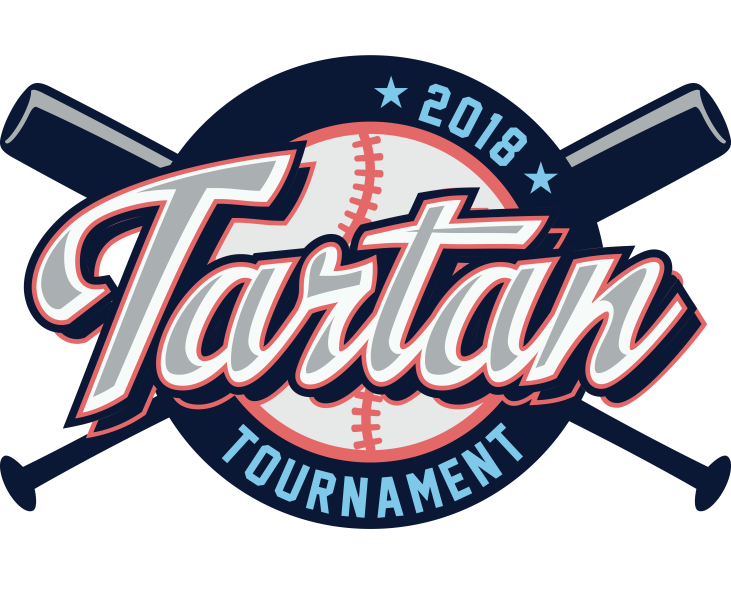 Glasgow Softball League’s (formerly Central Scotland Softball League) Tartan Tournament is on June 2nd and 3rd 2018, in Glasgow’s south side. It is an open tournament for adult co-ed slowpitch softball teams.The venue is Nether Pollok Playing Fields within Glasgow’s Pollock Park. A food van will be on site offering hot and cold food and drinks. Showering/change facilities are also available on site.Cost of entry is £240 per team.  Closing date for entry is 18th May 2018.The tournament pack and schedule will be sent out to all team captains prior to the event and also published on the website and Facebook page.For more information please contact tartantournament@outlook.com or visit www.centralscotlandsoftball.co.uk or www.facebook.com/centralscotland.softballleaguePlease ensure you have Civil & Public Liability insurance if your team/players are non-registered members of the BSF. Any non-members are required to supply proof of insurance to the organisers prior to play.My Team/players comply with the Insurance & BSF Youth policy Regulations:Signature:							Date: Team NameTeam ContactE-mail addressMobile NoAny players under 18yrs                         (If so you must comply with the BSF Regulations)Please send the application form with notification of full payment to–tartantournament@outlook.comPayment can be made by electronic bank transfer to - sort code: 83-20-22 account number: 00751894 Please use your team name as the reference.Or please send a cheque made payable to “CSSL Tartan Tournament” to:Jennifer Hahn10 Coruisk Drive,Clarkston,Glasgow,G76 7NG.